Повідомляємо, що 26 жовтня 2021 року Goethe-Institut в Україні за підтримки Міністерства освіти і науки України у співпраці з Львівським обласним інститутом післядипломної педагогічної освіти пропонує вчителям німецької мови 5-6 класів узяти участь в одноденному онлайн-семінарі з підвищення кваліфікації на тему «Викладання німецької мови як іноземної у сучасних реаліях». Фінансування заходів відбувається за рахунок коштів Goethe-Institut.Цільова група: вчителі німецької мови  середньої школи, 5-6 класів.Тривалість: 1 день,26 жовтня 2021 р., 8 ак.год. Всі учасники тренінгу отримають Свідоцтво про участь від Goethe-Institut та Міністерства освіти та науки України (8 ак.год).Семінар проводить референт ГЕТЕ-інституту.Формат: онлайн, платформа Zoom,- 8 ак.годин онлайн-тренінг у режимі реального часу та самостійне опрацювання завдань протягом одного дня.Просимо учителів реєструватися для участі у роботі семінару на електронну адресу Савчук І. Г. за поданою у додатку таблицею.Кількість учасників семінару - 20 учителів. savchyk@loippo.lviv.ua Заступник директора							Микола КАЦЮБАСавчук І. Г.067-85-50-460Список учителів – учасників методико-дидактичного онлайн-семінару ГЕТЕ-інституту «Викладання німецької мови як іноземної у сучасних реаліях - Lernen mit allen Sinnen» 26 жовтня 2021 року у місті ЛьвовіКомунальний заклад Львівської обласної радиЛЬВІВСЬКИЙ ОБЛАСНИЙ ІНСТИТУТ ПІСЛЯДИПЛОМНОЇ ПЕДАГОГІЧНОЇ ОСВІТИ Комунальний заклад Львівської обласної радиЛЬВІВСЬКИЙ ОБЛАСНИЙ ІНСТИТУТ ПІСЛЯДИПЛОМНОЇ ПЕДАГОГІЧНОЇ ОСВІТИ 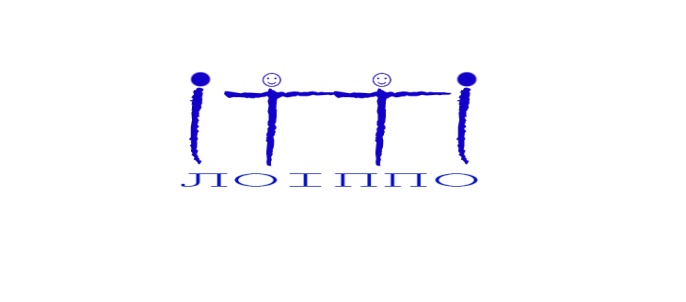 79007‚  м. Львів‚  вул.  Огієнка, 18а           тел./факс  +38 0322 553830           e-mail: loippo@ukr.net           www.loippo.lviv.ua79007‚  м. Львів‚  вул.  Огієнка, 18а           тел./факс  +38 0322 553830           e-mail: loippo@ukr.net           www.loippo.lviv.ua79007‚  м. Львів‚  вул.  Огієнка, 18а           тел./факс  +38 0322 553830           e-mail: loippo@ukr.net           www.loippo.lviv.uaвід  08.10.2021  № _346________                          На__       від  _________Керівникам місцевих органів управління освітоюДиректорам закладів освітиКерівникам місцевих органів управління освітоюДиректорам закладів освіти№ПІППрізвище Ім*я як узакорд. паспортіМістоЕ-адреса№ телефонуПовнаназва школиDeutschlehrerin an der Schule….Schule in ... (ORT: Stadt, Dorf etc)1